附件2：交通指南一、苏州清山会议中心苏州高新区科技城稼先路35号酒店联系人：郭经理 18013197729二、交通指南苏州站至清山会议中心车程约25分钟（不堵车情况下），打车费用约55元；或至“火车站南广场”乘坐公交快3线，车程约40分钟，至“清山酒店北”公交站下车苏州北站（京沪高铁）至清山会议中心车程约40分钟（不堵车情况下），费用约100元；或乘坐地铁2号线至“苏州站”，在苏州站 “火车站南广场”换乘快3线至“清山酒店北”公交站下车上海虹桥机场至清山会议中心不堵车情况下，车程约1.5小时 （1）机场大巴至苏州站，苏州站至清山会议中心打车约18公里，或公交快3线至“清山酒店北” 公交站下车（2）虹桥机场至虹桥站，虹桥站高铁至苏州站，苏州站至清山会议中心打车约18公里，或公交快3线至“清山酒店北” 公交站下车上海浦东机场至清山会议中心不堵车情况下，车程约2小时左右 （1）机场大巴至苏州站，苏州站至清山会议中心打车约18公里，或公交快3线至“清山酒店北”公交站下车 （2）上海地铁2号线由浦东机场站至虹桥站，虹桥站高铁至苏州站，苏州站至清山会议中心打车约18公里，或公交快3线至“清山酒店北”公交站下车无锡硕放机场至清山会议中心不堵车情况下， 车程约30分钟左右参考地图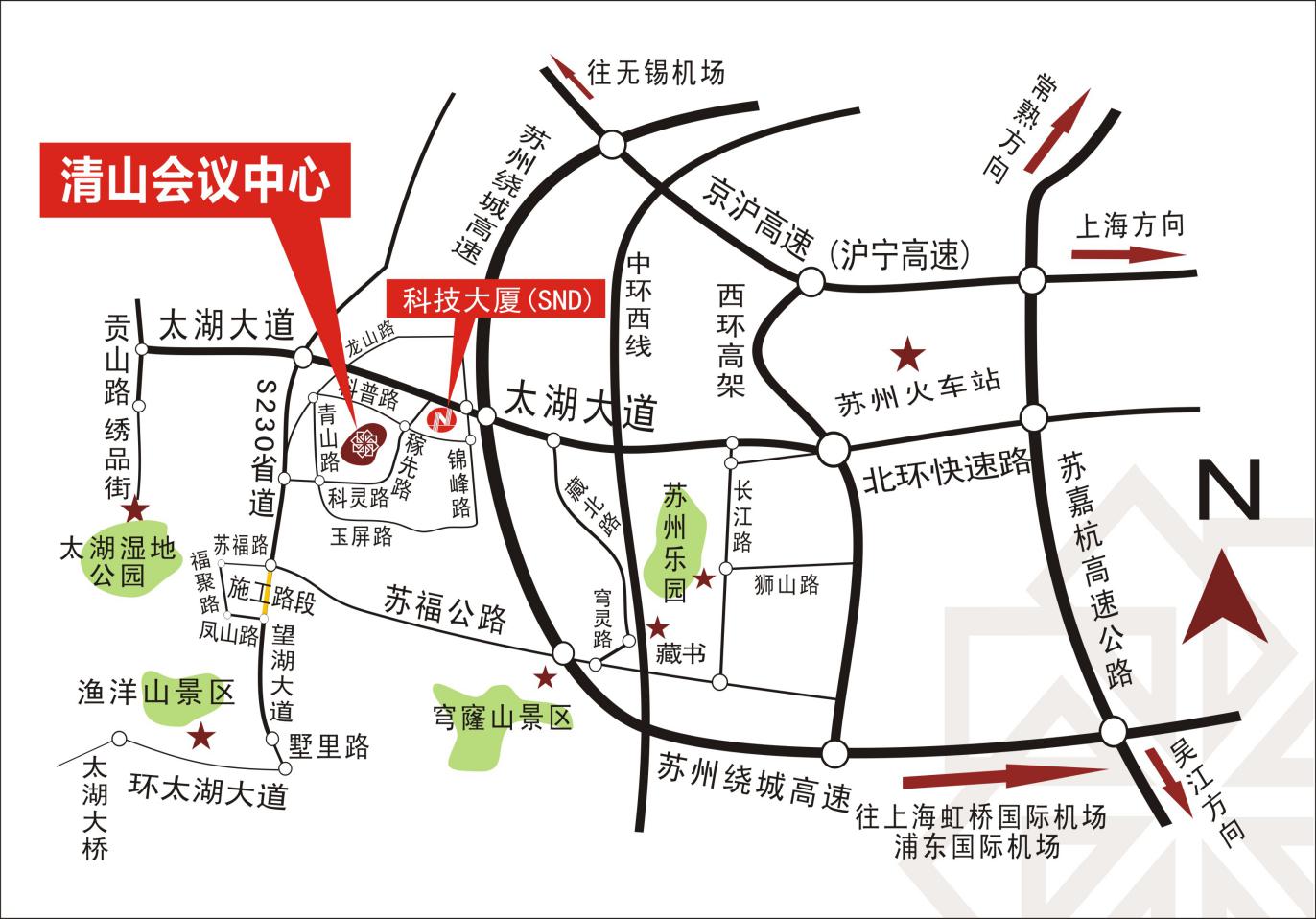 